МУНИЦИПАЛЬНОЕ БЮДЖЕТНОЕ ОБЩЕОБРАЗОВАТЕЛЬНОЕ УЧРЕЖДЕНИЕ 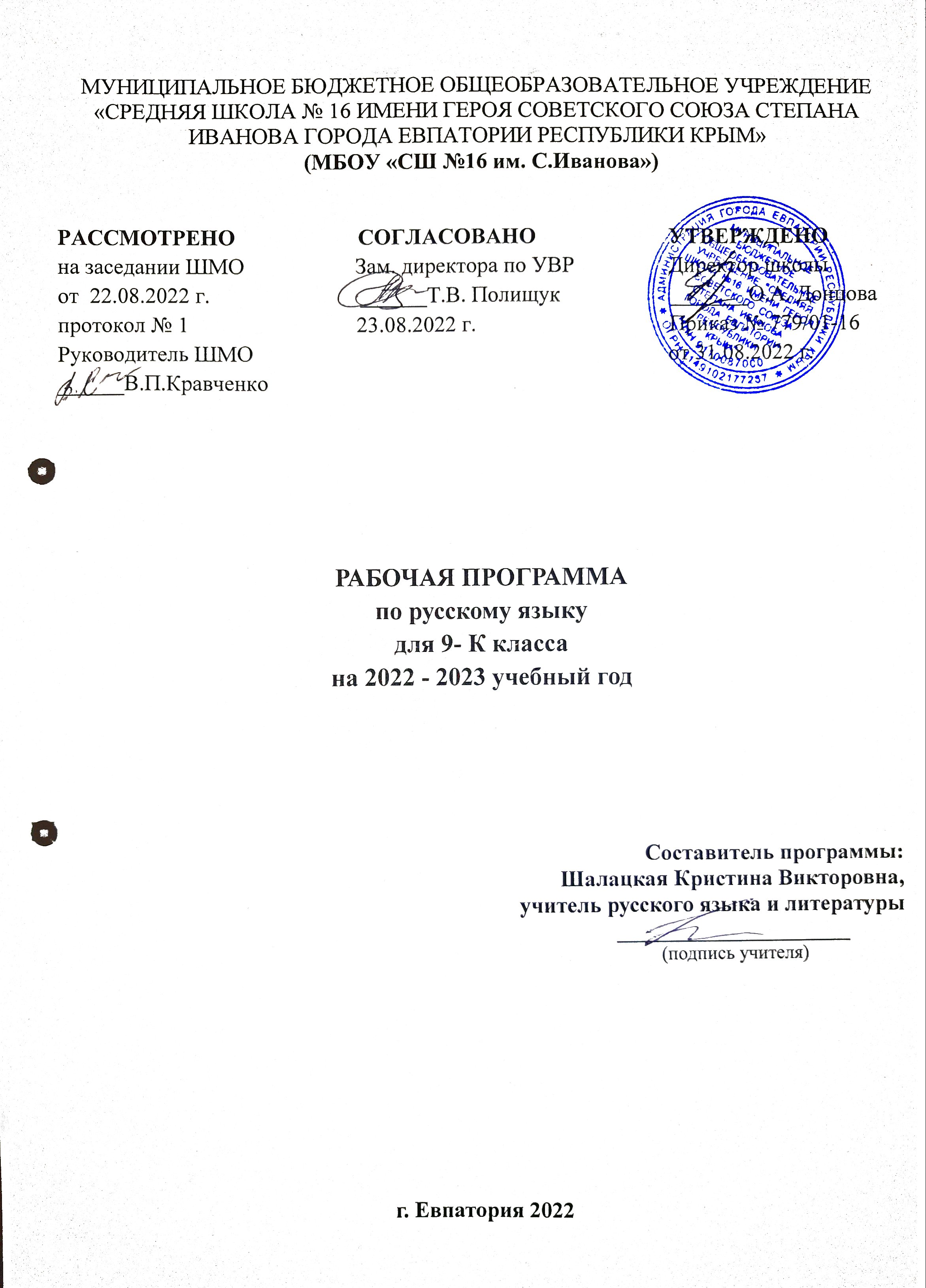 «СРЕДНЯЯ ШКОЛА № 16 ИМЕНИ ГЕРОЯ СОВЕТСКОГО СОЮЗА СТЕПАНА ИВАНОВА ГОРОДА ЕВПАТОРИИ РЕСПУБЛИКИ КРЫМ»  (МБОУ «СШ №16 им. С.Иванова»)РАССМОТРЕНО                      СОГЛАСОВАНО                        УТВЕРЖДЕНОна заседании ШМО                    Зам. директора по УВР                 Директор школыот  22.08.2022 г.                           ______Т.В. Полищук                    _______О.А. Донцова протокол № 1                              23.08.2022 г.                                   Приказ № 779/01-16Руководитель ШМО                                                                           от 31.08.2022 г.______В.П.КравченкоРАБОЧАЯ ПРОГРАММА по русскому языкудля 9- К классана 2022 - 2023 учебный год Составитель программы: Шалацкая Кристина Викторовна, учитель русского языка и литературы          _____________________        (подпись учителя)г. Евпатория 2022Образовательный стандарт: Федеральный государственный стандарт ООО, утвержденный приказом Минобразования РФ от 17.12.2010 № 1897, (с изменениями от 31.12.2015г. № 1577);Рабочая программа по русскому языку для 9 класса составлена на основе авторской программы: Л. М. Рыбченкова, О.М. Александрова, О.В. Загоровская, А.В. Глазков, А.Г. Лисицын.Русский язык. Рабочие программы. Предметная линия учебников. 5-9 классы. Пособие для учителей общеобразовательных учреждений. М.: Просвещение, 2012.Учебник: Русский язык. 9 класс. Л.М. Рыбченкова, О.М. Александрова, О.В. Загоровская, А. Г. Нарушевич. 9 класс. – М.:Просвещение, 2014.Планируемые результаты изучения учебного предметаЛичностные:1) понимание русского языка как одной из основных национально-культурных ценностей русского народа;2) осознание эстетической ценности русского языка; уважительное отношение к родному языку, гордость за него;3) достаточный объем словарного запаса и усвоенных грамматических средств для свободного выражения мыслей и чувств в процессеречевого общения.Метапредметные:Познавательные УУД:самостоятельное выделение и формулирование познавательной цели;поиск и выделение необходимой информации; применение методов информационного поиска, в том числе с помощью компьютерных средств;знаково-символические действия, включая моделирование (преобразование объекта из чувствительной формы в модель, где выделены существенные характеристики объекта, и преобразование модели  с целью выявления общих законов, определяющих данную предметную область);структурирование знаний;осознанное и произвольное постижение речевого высказывания в устной и письменной форме;рефлексия способов и условий действия, контроль и оценка процесса и результата деятельности;анализ объектов с целью выделения признаков (существенных, несущественных);синтез – составление целого из частей, в том числе самостоятельное достраивание с восполнением недостающих компонентов;выбор оснований и критериев для сравнения, сериации, классификации объектов;подведение под понятие, выведение следствий;установление причинно-следственных связей, представление цепочек объектов и явлений;построение логической цепочки рассуждений, анализ истинности утверждений;доказательство;выдвижение гипотез и их обоснование.Коммуникативные УУД:умение слушать и слышать друг друга;умение с достаточной полнотой и точностью выражать свои мысли в соответствии с задачами и условиями коммуникации;использование речевых средств для дискуссии и аргументации своей позиции;представление конкретного содержания и сообщение его в письменной и устной форме;умение спрашивать, интересоваться чужим мнением и высказывать свое;определение цели и функций участников, способов взаимодействия; планирование общих способов работы;осуществление обмена знаниями между членами группы для принятия эффективных совместных решений;уважительное отношение к партнерам, внимание к личности другого;использование адекватных языковых средств для отображения в форме речевых высказываний своих чувств, мыслей, побуждений и иных составляющих внутреннего мира;речевое отображение (описание, объяснение) учеником содержания совершаемых действий в форме речевых значений с целью ориентировки (планирование, контроль, оценка) предметно-практической или иной деятельности как в форме громкой социализированной речи, так и в форме внутренней речи (внутреннего говорения), служащей этапом интериоризации – процесса переноса во внутренний план в ходе усвоения новых умственных действий и понятий.Регулятивные УУД:целеполагание как постановка учебной задачи на основе соотнесения того, что уже известно и усвоено учащимися, и того, что еще неизвестно;планирование -  определение последовательности промежуточных целей с учетом конечного результата; составление плана и последовательности действий;прогнозирование – предвосхищение результата и уровня знаний, его временных характеристик;контроль в форме сличения способа действия и его результата с заданным эталоном с целью обнаружения отклонений и отличий от эталона;коррекция – внесение необходимых дополнений и коррективов в план и способ действия в случае расхождения эталона, реального действия и его результата; внесение изменений в результат своей деятельности,  исходя из оценки этого результата самими  обучающимися, учителем, товарищами;оценка – выделение и осознание учащимися того, что уже усвоено и что еще нужно усвоить, осознание качества и уровня усвоения; оценка результатов работы;волевая саморегуляция как способность к мобилизации сил и энергии к волевому усилию (к выбору в ситуации мотивационного конфликта) и преодолению препятствия.Предметные:         1) включение в культурно-языковое поле русской и общечеловеческой культуры, воспитание ценностного отношения к русскому языку как носителю культуры, как государственному языку Российской Федерации, языку межнационального общения народов России; осознание тесной связи между языковым, литературным, интеллектуальным, духовно-нравственным развитием личности и ее социальным ростом;2) понимание определяющей роли языка в развитии интеллектуальных и творческих способностей личности, при получении образования;3) владение всеми видами речевой деятельности;4) усвоение основ научных знаний о родном языке;5) расширение и систематизацию научных знаний о языке, его единицах и категориях, освоение базовых понятий лингвистики;6) проведение различных видов анализа слова, синтаксического анализа словосочетания и предложения; анализ текста;7) осознание эстетической функции родного языка;8) умение использовать словари (в том числе — мультимедийные) при решении задач построения устного и письменного речевого высказывания, осуществлять эффективный и оперативный поиск на основе знаний о назначении различных видов словарей, их строения и способах конструирования информационных запросов.Речь и речевое общениеУченик научится:соблюдать нормы речевого поведения в типичных ситуациях общения.Ученик  получит возможность научиться:выступать перед аудиторией с небольшим докладом; публично представлять проект, реферат; публично защищать свою позицию.Речевая деятельностьАудированиеУченик научится:понимать и формулировать в устной форме тему, коммуникативную задачу, основную мысль учебно-научного, публицистического, художественного аудиотекстов;совершенствование различных видов устной и письменной речевой деятельности (общения при помощи современных средств устной и письменной коммуникации);передавать содержание учебно-научного, публицистического, художественного аудиотекстов в форме ученического изложения (подробного, сжатого).Чтение Ученик научится:понимать содержание прочитанных учебно-научных, публицистических (информационных и аналитических, художественно-публицистического жанра), художественных текстов и воспроизводить их устной форме в соответствии с ситуацией общения, а также в форме ученического изложения (подробного, сжатого), в форме плана (в устной и письменной форме);использовать практические умения ознакомительного, изучающего, просмотрового способов (видов) чтения в соотвествии с поставленной коммуникативной задачей;передавать схематически представленную информацию в виде связного текста;использовать приемы работы с учебной книгой, справочниками и другими информационными источниками, включая СМИ и ресурсы Интернета;отбирать и систематизировать материал на определенную тему, анализировать отобранную информацию и интерпретировать ее в соответствии с поставленной коммуникативной задачей. Ученик  получит возможность научиться:понимать явную и скрытую (подтекстовую) информацию в прочитанных текстах разной функционально-стилевой и жанровой принадлежности;извлекать информацию по заданной проблеме из различных источников.ГоворениеУченик научится:создавать устные монологические и диалогические высказывания на актуальные нравственно-этические, учебные темы разной коммуникационной направленности в соответствии с целями и ситуацией общения (сообщение);извлекать из различных источников, систематизировать и анализировать материал на определенную тему и передавать его в устной форме с учетом заданных условий общения;соблюдать в практике устного речевого общения основные орфоэпические, лексические, грамматические нормы современного русского литературного языка; стилистически корректно использовать лексику и фразеологию, правила речевого этикета.Ученик  получит возможность научиться:создавать устные монологические и диалогические высказывания различных типов и жанров в учебно-научной (на материале изучаемых учебных дисциплин), социально-культурной и деловой сферах общения;публично защищать проект.Письмо Ученик научится:создавать письменные монологические высказывания разной коммуникативной направленности с учетом целей и ситуации общения (ученическое сочинение на нравственно-этические темы);излагать содержание прослушанного или прочитанного текста (подробно) в форме ученического изложения, а также плана; соблюдать в практике письма основные лексические, грамматические, орфографические и пунктуационные нормы современного русского литературного языка; стилистически корректно использовать лексику и фразеологию.Ученик  получит возможность научиться:писать рефераты;составлять аннотации.Текст Ученик научится:анализировать и характеризовать тексты различных типов речи с точки зрения смыслового содержания и структуры;осуществлять информационную переработку текста, передавая его содержание в виде плана (простого, сложного);создавать и редактировать собственные тексты различных типов речи, жанров с учетом требований к построению связного текста.Ученик  получит возможность научиться:создавать в устной и письменной форме учебно-научные тексты (аннотация, реферат) с учетом внеязыковых требований, предъявляемых к ним, и в соответствии со спецификой употребления в них языковых средств.Функциональные  разновидности языка.Ученик научится:создавать устные и письменные высказывания разных типов речи (тексты повествовательного характера, рассуждение, описание);оценивать чужие и собственные речевые высказывания разной функциональной направленности с точки зрения соответствия их коммуникативным требованиям и языковой правильности;исправлять речевые недостатки, редактировать текст;выступать перед аудиторией сверстников с небольшими информационными сообщениями; сообщением и небольшим докладом на учебно-научную тему. Ученик получит возможность научиться:создавать бытовые рассказы, истории с учетом внеязыковых требований, предъявляемых к ним, и в соответствии со спецификой употребления языковых средств;умение оценивать письменные и устные речевые высказывания с точки зрения их эффективности, понимать основные причины коммуникативных неудач и уметь объяснять их;Общие сведения о языке.Ученик научится:соблюдать основные языковые нормы в устной и письменной речи;оценивать использование основных изобразительных средств языка.Ученик получит возможность научиться:расширить свою речевую практику, развивать культуру использования русского литературного языка;характеризовать вклад выдающихся лингвистов в развитие русистики.Морфемика и словообразование.Ученик научится:делить слова на морфемы на основе смыслового, грамматического и словообразовательного анализа слова;различать словообразовательные и формообразующие морфемы, способы словообразования;применять знания и умения по морфемике и словообразованию в практике правописания, а также при проведении грамматического и лексического анализа слов.Ученик получит возможность научиться:извлекать необходимую информацию из морфемных, словообразовательных и этимологических словарей и справочников, в том числе мультимедийных;использовать этимологическую справку для объяснения правописания и лексического значения слова.Лексикология и фразеология.Ученик научится:проводить лексический анализ слова, характеризуя лексическое значение, принадлежность слова к группе однозначных и многозначных слов, указывая прямое и переносное значение слова, принадлежность слова к активной или пассивной лексике, а также указывая сферу употребления и стилистическую окраску слова;группировать слова по тематическим группам;подбирать к словам синонимы, антонимы;опознавать фразеологические обороты;уместно использовать фразеологические обороты в речи;соблюдать лексические нормы в устных и письменных высказываниях; использовать лексическую синонимию как средство исправления неоправданного повтора в речи и как средство связи предложений в тексте;опознавать основные виды тропов, построенных на переносном значении слова (метафора, эпитет, олицетворение);пользоваться различными видами лексических словарей (толковым словарем, словарем синонимов, фразеологическим словарем и др.) и использовать полученную информацию в различных видах деятельности.Ученик получит возможность научиться:аргументировать различие лексического и грамматического значений слова;опознавать основные выразительные средства лексики и фразеологии в художественной речи;извлекать необходимую информацию из лексических словарей разного типа (толковым словарем, словарем синонимов, фразеологическим словарем и др.) и справочников, в том числе мультимедийных; использовать эту информацию в различных видах деятельности.объяснять общие принципы классификации словарного состава русского языка;аргументировать различие лексического и грамматического значений слова;оценивать собственную и чужую речь с точки зрения точного, уместного и выразительного словоупотребления.Морфология.Ученик научится:опознавать самостоятельные (знаменательные) части  речи и их формы по значению и основным грамматическим признакам;распознавать существительных, прилагательных, местоимений, числительных, наречий разных разрядов и их морфологических признаков;анализировать слово с точки зрения его принадлежности к той или иной части речи;проводить морфологический разбор самостоятельных и служебных частей речи;характеризовать общее грамматическое значение, морфологические признаки самостоятельных частей речи, определять их синтаксической функции;употреблять формы слов различных частей речи в соответствии с нормами современного русского литературного языка;применять морфологические знания и умения в практике правописания, в различных видах анализа.Ученик получит возможность научиться:извлекать необходимую информацию из словарей грамматических трудностей, в том числе мультимедийных; использовать эту информацию в различных видах деятельности.опознавать основные выразительные средства морфологии в публицистической и художественной речи и оценивать ихСинтаксис.Ученик научится:опознавать основные единицы синтаксиса (словосочетание, предложение) и их виды;распознавать вводные слова;опознавать сложное предложение;применять правила постановки знаков препинания в конце предложения, в простом и в сложном предложениях, при прямой речи, диалоге;применять синтаксические знания и умения в практике правописания, в различных видах анализа.Ученик получит возможность научиться:опознавать основные выразительные средства синтаксиса в художественной речи.Правописание: орфография и пунктуация.Ученик научится:соблюдать орфографические и пунктуационные нормы в процессе письма (в объеме содержания курса);объяснять выбор написания в устной форме (рассуждения) и в письменной форме (с помощью графических символов);обнаруживать и справлять орфографические и пунктуационные ошибки;извлекать необходимую информацию из орфографических словарей и справочников; использовать ее в процессе письма.Ученик получит возможность научиться:извлекать необходимую информацию из мультимедийных орфографических словарей и справочников по правописанию; использовать эту информацию в процессе письма.Язык и культура речи.Ученик научится:приводить примеры, которые доказывают, что изучение языка позволяет лучше узнать историю и культуру страны;уместно использовать правила русского речевого этикета в учебной деятельности и повседневной жизни.Ученик получит возможность научиться:характеризовать на отдельных примерах взаимосвязь языка, культуры и истории народа – носителя языка.Содержание учебного предметаПовторение изученного в 8 классе – 4ч.Введение. 7 ч. Русский язык как развивающееся явление. Официально-деловой стиль. Русский язык – язык русской художественной литературы. Чтение и его виды.Практикум по орфографии и пунктуации. 16 ч. Гласные и согласные в корне слова. Обособление определений. Написание слов с шипящим на конце. Написание о, ё после шипящих в корнях, суффиксах, и окончаниях разных частей речи. Правописание корней с чередованием. Обособление обстоятельств. Написание не с разными частями речи. Сложное предложение. 97ч. Понятие о сложном предложении. Классификация типов сложных предложений. Сложносочиненное предложение. 21 ч.Понятие о сложносочинённом предложении, его строении. Смысловые отношения между частями сложносочиненного предложения. Виды сложносочиненных предложений. Знаки препинания в сложносочиненных приложениях. Синтаксический и пунктуационный разбор сложносочиненного предложения. Повторение темы «Сложносочиненное предложение». Сложноподчиненное предложение. 37 ч.Понятие о сложноподчиненном предложении. Союзы и союзные слова. Знаки препинания в сложноподчиненном предложении. Классификация сложноподчиненных предложений. Сложноподчиненные предложения с придаточными определительными. Сложноподчиненные предложения с придаточными изъяснительными. Группы сложноподчиненных предложений с придаточными обстоятельственными. Сложноподчиненные предложение с придаточными времени. Сложноподчиненные предложения с придаточными места. Сложноподчиненные предложения с придаточными причины, цели и следствия. Сложноподчиненные предложения с придаточными условия, уступки. Сложноподчиненные предложения с придаточными образа действия, меры и степени и сравнительными. Сложноподчиненные предложения с несколькими придаточными. Синтаксический разбор сложноподчиненного предложения. Повторение темы «Сложноподчиненное предложение». Бессоюзное сложное предложение. 27 ч.Понятие о бессоюзном сложном предложении. Смысловые отношения между частями бессоюзного сложного предложения. Виды бессоюзных сложных предложений. Бессоюзные сложные предложения со значением перечисления. Запятая и точка с запятой в бессоюзном сложном предложении. Бессоюзные сложные предложения со значением причины, пояснения, дополнения. Двоеточие в бессоюзном сложном предложении. Бессоюзные сложные предложения со значением противопоставления, времени, условия и следствия, сравнения. Тире в бессоюзном сложном предложении. Синтаксический и пунктуационный разбор бессоюзного сложного предложения. Сложные предложения с разными видами связи. 12 ч.Сложные предложения с разными видами союзной и бессоюзной связи. Синтаксический и пунктуационный разбор сложного предложения с различными видами связи. Повторение изученного в 5-9 классах. 12 ч.Тематическое планированиеКалендарно-тематическое планирование 9-К класса№п/пРазделы программыКол-во часовКонтрольные работыКонтрольные работыКонтрольные работыКонтрольные работыРазвитие речи№п/пРазделы программыКол-во часовКонтрольная работаКонтрольный диктантИзложениеСочинениеРазвитие речи1.Повторение изученного в 8 классе42.Введение733.Практикум по орфографии и пунктуации (повторение)16134.Сложное предложение972123304.1.Сложносочиненное предложение21164.2.Сложноподчиненное предложение3711104.3.Бессоюзное сложное предложение2721104.4.Сложное предложение с разными видами связи121145.Повторение1212Всего:136322338№ п/п№ п/пДатаДатаДатаТема урокапланфактпланпланфактТема урокаПовторение – 4 ч. Повторение – 4 ч. Повторение – 4 ч. Повторение – 4 ч. Повторение – 4 ч. Повторение – 4 ч. 1.01.09.01.09.Части речи. Морфологический разбор. 2.02.09.02.09.Морфемика и словообразование. Морфемный и словообразовательный разборы.3.05.09.05.09.Синтаксис и пунктуация. Синтаксический и пунктуационный разборы.4.06.09.06.09.Проверочная работа по повторению. Введение -7 ч.Введение -7 ч.Введение -7 ч.Введение -7 ч.Введение -7 ч.Введение -7 ч.5.08.09.08.09.Русский язык как развивающееся явление.609.09.09.09.Р.р. - 1. Официально-деловой стиль. Расписка. Доверенность.7.12.09.12.09.Р.р. - 2. Официально-деловой стиль. Заявление.813.09.13.09.Русский язык – язык русской художественной литературы.9.15.09.15.09.Особенности языка художественной литературы.10.16.09.16.09.Чтение и его виды.11.19.09.19.09.Р.р. - 3. Аудирование и чтение.Практикум по орфографии и пунктуации – 16 ч.Практикум по орфографии и пунктуации – 16 ч.Практикум по орфографии и пунктуации – 16 ч.Практикум по орфографии и пунктуации – 16 ч.Практикум по орфографии и пунктуации – 16 ч.Практикум по орфографии и пунктуации – 16 ч.12.20.09.20.09.Гласные и согласные в корне слова. 13.22. 09.22. 09.Написание не с разными частями речи.14.23.09.23.09.Написание слов с шипящим на конце.15.26.09.26.09.Написание о, ё после шипящих в корнях, суффиксах и окончаниях разных частей речи.16.27.09.27.09.Р.р. 4. Основные виды компрессии текста.17.29.09.29.09.Р.р. - 5. Сжатое изложение на морально-этическую тему.18.30.09.30.09.Правописание корней с чередованием.19.03.10.03.10.Р.р-6. Сочинение- рассуждение по проблеме нравственного характера (упр.30).20.04.10.04.10.Написание омонимичных частей речи.21.06.10.06.10.Обособление определений.22.07.10.07.10.Обособление обстоятельств.23.10.10.10.10.Обособление вводных  и вставленных конструкций.24.11.10.11.10.Предложения с прямой речью.2513.10.13.10.Контрольный диктант №1 по разделу «Практикум по орфографии и пунктуации» с грамматическим заданием. 26.14.10.14.10.Работа над ошибками. 27.17.10.17.10.Обобщение по теме «Практикум по орфографии и пунктуации»Сложное предложение-97 ч.4.1.Сложносочиненное предложение – 21 ч.Сложное предложение-97 ч.4.1.Сложносочиненное предложение – 21 ч.Сложное предложение-97 ч.4.1.Сложносочиненное предложение – 21 ч.Сложное предложение-97 ч.4.1.Сложносочиненное предложение – 21 ч.Сложное предложение-97 ч.4.1.Сложносочиненное предложение – 21 ч.Сложное предложение-97 ч.4.1.Сложносочиненное предложение – 21 ч.28.18.10.18.10.Понятие о сложном предложении.   Классификация типов сложных предложений. 29.20.10.20.10.Р.р.-7. Сочинение –рассуждение по прочитанному тексту.30.21.10.21.10.Р.р.-8. Сочинение –рассуждение по прочитанному тексту.31.24.10.24.10.Понятие о сложном предложении.   Классификация типов сложных предложений. 32.25.10.25.10.Понятие о сложносочиненном предложении, его строении. 33.27.10.27.10.Р.р.-9. Сжатое изложение (упр.41).34.28.10.28.10.Р.р.-10.  Сжатое изложение (упр.41).35.07.11.07.11.Смысловые отношения между частями сложносочиненного предложения.36.08.11.08.11.Смысловые отношения между частями сложносочиненного предложения.37.10.11.10.11.Сложносочинённые предложения с соединительными союзами.38.11.11.11.11.Сложносочинённые предложения с разделительными союзами.39.14.11.14.11.Сложносочинённые предложения с противительными союзами.40.15.11.15.11.Знаки препинания в сложносочиненных предложениях.41.17.11.17.11.Р.р.-11. Устное подробное изложение (упр.50).42.18.11.18.11.Р.р.-12. Подробное изложение (упр.50).43.21.11.21.11.Знаки препинания в сложносочиненных предложениях.44.22.11.22.11.Синтаксический и пунктуационный разбор сложносочиненного предложения.45.24.11.24.11.Синтаксический и пунктуационный разбор сложносочиненного предложения.46.25.11.25.11.Повторение темы «Сложносочиненное предложение». 47.28.11.28.11.Контрольная работа №1 по теме «Сложносочиненное предложение. 4829.11.29.11.Анализ контрольной работы.4.2. Сложноподчиненное предложение – 37 ч.4.2. Сложноподчиненное предложение – 37 ч.4.2. Сложноподчиненное предложение – 37 ч.4.2. Сложноподчиненное предложение – 37 ч.4.2. Сложноподчиненное предложение – 37 ч.4.2. Сложноподчиненное предложение – 37 ч.4901.12.01.12.Понятие о сложноподчиненном предложении.50.02.12.02.12.Союзы и союзные слова. Знаки препинания в сложноподчиненном предложении.51.05.12.05.12.Союзы и союзные слова. Знаки препинания в сложноподчиненном предложении.52.06.12.06.12.Классификация сложноподчиненных предложений.53.08.12.08.12.Р.р.-13. Сочинение – рассуждение (упр.75).54.09.12.09.12.Р.р.-14.  Сочинение – рассуждение (упр.75).55.12.12.12.12.Сложноподчиненные предложения с придаточными определительными.56.13.12.13.12.Сложноподчиненные предложения с придаточными определительными.57.15.12.15.12.Р.р. – 15. Обучающее изложение на лингвистическую тему.58.16.12.16.12.Р.р. –16. Обучающее изложение на лингвистическую тему.59.19.12.19.12.Сложноподчинённые предложения с придаточными изъяснительными.60.20.12.20.12.Сложноподчинённые предложения с придаточными изъяснительными.6122.12.22.12.Р.р.–17. Подготовка к контрольному сочинению-рассуждению по прочитанному тексту.6223.12.23.12.Р.р.–18. Контрольное сочинение- рассуждение №1 по прочитанному тексту (административная контрольная работа).6326.12.26.12.Работа над ошибками.6427.12.27.12.Р.р.-19. Устное сочинение в жанре экскурсионного сообщения (упр.95).6529.12.29.12.Р.р.-20.Устное сочинение в жанре экскурсионного сообщения (упр.95).66.30.12.30.12.Группы сложноподчиненных предложений с придаточными обстоятельственными. Сложноподчиненное предложение с придаточными времени.67.09.01.09.01.Сложноподчиненное предложение с придаточными места.6810.0110.01Сложноподчиненное предложение с придаточными причины.69.12.01.12.01.Сложноподчинённое предложение с придаточными цели.70.13.01.13.01.Сложноподчинённое предложение с придаточными следствия.7116.01.16.01.Сложноподчинённое предложение с придаточными условия.72.17.01.17.01.Сложноподчинённое предложение с придаточными уступки.73.19.01.19.01.Сложноподчинённое предложение с придаточными образа действия.74.20.01.20.01.Сложноподчиненное предложение с придаточными меры и степени и сравнительными.75.23.01.23.01.Сложноподчиненное предложение с придаточными меры и степени и сравнительными.76.24.01.24.01.Р.р.- 21. Составление плана текста (упр.119).77.26.01.26.01.Р.р.- 22. Сочинение-рассуждение по прочитанному тексту (упр.119).78.27.01.27.01.Сложноподчиненное предложение с несколькими придаточными.79.30.01.30.01.Сложноподчиненное предложение с несколькими придаточными.80.31.01.31.01.Сложноподчиненное предложение с несколькими придаточными.81.02.02.02.02.Синтаксический разбор сложноподчинённого предложения. 82.03.02.03.02.Пунктуационный разбор сложноподчиненного предложения.83.06.02.06.02.Повторение темы «Сложноподчинённое предложение».84.07.02.07.02.Контрольный диктант №2 с грамматическим заданием по теме «Сложноподчиненное предложение». 85.09.02.09.02.Работа над ошибками.86.10.02.Понятие о бессоюзном сложном предложении.87.13.02.Понятие о бессоюзном сложном предложении.88.14.02.Смысловые отношения между частями бессоюзного сложного предложения.89.16.02.Р.р. – 23. Подготовка к контрольному сжатому изложению№1 на общественную тему.90.17.02.Р.р. - 24. Контрольное сжатое изложение №1 на общественную тему.91.20.02.Работа над ошибками.92.21.02.Смысловые отношения между частями бессоюзного сложного предложения.93.27.02.Бессоюзные сложные предложения со значением перечисления. Запятая и точка с запятой в бессоюзном сложном предложении.94.28.02.Бессоюзные сложные предложения со значением перечисления. Запятая и точка с запятой в бессоюзном сложном предложении.95.02.03.Бессоюзное сложное предложение со значением причины, пояснения, дополнения. Двоеточие в бессоюзном сложном предложении.96.03.03.Р.р.- 25. Сочинение – рассуждение (упр.174).97.06.03.Р.р.- 26. Сочинение – рассуждение (упр.174).98.07.03.Бессоюзное сложное предложение со значением причины, пояснения, дополнения. Двоеточие в бессоюзном сложном предложении.99.09.03.Р.р. – 27.  Подготовка к контрольному сочинению на морально-этическую тему. 100.10.03.Р.р. –28.  Контрольное сочинение №2 на морально-этическую тему. 101.13.03.Работа над ошибками.102.14.03.Бессоюзное сложное предложение со значением про.тивопо-ставления, времени, условия и следствия, сравнения. Тире в бессоюзном сложном предложении.103.16.03.Бессоюзное сложное предложение со значением противопо-ставления, времени, условия и следствия, сравнения. Тире в бессоюзном сложном предложении104.17.03.Р.р. – 29.  Дебаты.105.27.03.Р.р. – 30.  Дебаты.106.28.03.Синтаксический и пунктуационный разбор бессоюзного сложного предложения.107.30.03.Синтаксический и пунктуационный разбор бессоюзного сложного предложения.108.31.03.Р.р. –31. Подготовка к контрольному изложению№2 на лингвистическую тему.109.03.04.Р.р. – 32. Контрольное изложение № 2 на лингвистическую тему.110.04.04.Работа над ошибками.111.06.04.Повторение по теме «Бессоюзное сложное предложение».112.07.04.Проверочная работа по теме «Бессоюзное сложное предложение».Сложные предложения с разными видами союзной и бессоюзной связи – 12 ч.Сложные предложения с разными видами союзной и бессоюзной связи – 12 ч.Сложные предложения с разными видами союзной и бессоюзной связи – 12 ч.Сложные предложения с разными видами союзной и бессоюзной связи – 12 ч.Сложные предложения с разными видами союзной и бессоюзной связи – 12 ч.Сложные предложения с разными видами союзной и бессоюзной связи – 12 ч.113.10.04.Сложные предложения с разными видами союзной и бессоюзной связи. 114.11.04.Сложные предложения с разными видами союзной и бессоюзной связи.115.13.04.Сложные предложения с разными видами союзной и бессоюзной связи.116.14.04.Р.р.- 33. Подготовка к контрольному сочинению- рассуждению на нравственную тему.117.18.04.Р.р. – 34. Контрольное сочинение - рассуждение №3 на нравственную тему (административная контрольная работа).118.20.04.Работа над ошибками.119.24.04.Синтаксический и пунктуационный разбор сложного предложения с различными видами связи.120.25.04.Синтаксический и пунктуационный разбор сложного предложения с различными видами связи.121.27.04.Р.р. – 35. Презентация результатов проектных работ по теме «Языковые средства создания образа эпохи».122.28.04.Р.р.- 36. Презентация результатов проектных работ по теме «Языковые средства создания образа эпохи».123.02.05.Контрольная работа №2 по теме «Сложноподчиненное предложение. Бессоюзное сложное предложение. Сложное предложение с разными видами связи». 124.04.05.Работа над ошибками.Повторение -  12 ч.Повторение -  12 ч.Повторение -  12 ч.Повторение -  12 ч.Повторение -  12 ч.Повторение -  12 ч.125.05.05.Повторение и систематизация изученного. Фонетика и графика. 126.11.05.Повторение и систематизация изученного.   Лексикология (лексика) и фразеология. 127.12.05.Р.р. -37. Сочинение- рассуждение на лингвистическую тему. (Упр.83)128.15.05.Р.р. – 38. Сочинение- рассуждение на лингвистическую тему. (Упр.83)129.16.05.Повторение и систематизация изученного.   Морфемика. Словообразование. 130.18.05.Повторение и систематизация изученного. Морфология. 13119.05.Повторение и систематизация изученного. Синтаксис.132.22.05.Итоговая контрольная работа №3 (в формате ОГЭ).133.23.05.Работа над ошибками.134.25.05.Повторение и систематизация изученного. Орфография. Пунктуация.135.26.05.Повторение и систематизация изученного. Орфография. Пунктуация.136.29.05.Итоговый урок.